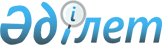 Об утверждении квалификационных требований, предъявляемых к деятельности в области ветеринарии, и перечня документов, подтверждающих соответствие имПриказ Министра сельского хозяйства Республики Казахстан от 30 января 2015 года № 7-1/69. Зарегистрирован в Министерстве юстиции Республики Казахстан 30 апреля 2015 года № 10898.
      В соответствии с подпунктом 1-1) пункта 1 статьи 12 Закона Республики Казахстан "О разрешениях и уведомлениях" ПРИКАЗЫВАЮ:
      Сноска. Преамбула - в редакции приказа Министра сельского хозяйства РК от 26.04.2023 № 158 (вводится в действие по истечении шестидесяти календарных дней после дня его первого официального опубликования).


      1. Утвердить:
      1) квалификационные требования и перечень документов, подтверждающих соответствие им для осуществления деятельности в области ветеринарии по производству препаратов ветеринарного назначения согласно приложению 1 к настоящему приказу;
      2) квалификационные требования и перечень документов, подтверждающих соответствие им для осуществления деятельности в области ветеринарии по проведению ветеринарно-санитарной экспертизы продукции и сырья животного происхождения согласно приложению 2 к настоящему приказу.
      Сноска. Пункт 1 - в редакции приказа Министра сельского хозяйства РК от 19.04.2021 № 131 (вводится в действие по истечении шестидесяти календарных дней после дня его первого официального опубликования).


      2. Департаменту ветеринарной и пищевой безопасности Министерства сельского хозяйства Республики Казахстан обеспечить:
      1) государственную регистрацию настоящего приказа в Министерстве юстиции Республики Казахстан;
      2) в течение десяти календарных дней после государственной регистрации настоящего приказа в Министерстве юстиции Республики Казахстан направление его копии на официальное опубликование в периодических печатных изданиях и в информационно-правовой системе "Әділет";
      3) размещение настоящего приказа на интернет-ресурсе Министерства сельского хозяйства Республики Казахстан.
      3. Контроль за исполнением настоящего приказа возложить на курирующего вице-министра сельского хозяйства Республики Казахстан.
      4. Настоящий приказ вводится в действие по истечении двадцати одного календарного дня после дня его первого официального опубликования.
      "СОГЛАСОВАН"
      Министр по инвестициям и развитию
      Республики Казахстан
      __________________ А. Исекешев
      "__" ___________ 2015 год
      "СОГЛАСОВАН"
      Министр национальной экономики
      Республики Казахстан
      ____________________ Е. Досаев
      от 01 апреля 2015 год Квалификационные требования и перечень документов, подтверждающих соответствие им, для осуществления деятельности в области ветеринарии по производству препаратов ветеринарного назначения
      Сноска. Приложение 1 - в редакции приказа Министра сельского хозяйства РК от 26.04.2023 № 158 (вводится в действие по истечении шестидесяти календарных дней после дня его первого официального опубликования).
      Примечание:* оттиски поверительного клейма на средствах измерений – для средств измерений, применяемых в сфере осуществления государственного метрологического надзора согласно Закону; ** средства, не внесенные в реестр государственной системы обеспечения единства измерений Республики Казахстан, проходят калибровку в лабораториях, аккредитованных в соответствии с Законом Республики Казахстан "Об аккредитации в области оценки соответствия". Форма сведений, содержащих информацию для осуществления деятельности в области ветеринарии по производству препаратов ветеринарного назначения
      1. Сведения о ветеринарно-санитарном заключении о соответствии ветеринарнымтребованиям и нормативам набора технологического оборудования, выданномгосударственным ветеринарно-санитарным инспектором соответствующейадминистративно-территориальной единицы:номер и дата выдачи ветеринарно-санитарного заключения____________________________________________________________________________________________________________________________________________идентификационный номер______________________________________________________________________
      2. Наличие технологического, измерительного и испытательного оборудованиядля производства препаратов ветеринарного назначения в соответствиис техническими условиями на производимый ветеринарный препарат, наличиеаккредитованной испытательной лаборатории, оснащенной приборамии оборудованием, либо договора о выполнении испытательных работ (услуг)с организациями, имеющими указанные лаборатории, для осуществления контролякачества производимых ветеринарных препаратов (средства измерений, внесенныев реестр государственной системы обеспечения единства измерений РеспубликиКазахстан по результатам испытаний с целью утверждения типа или метрологическойаттестации средств измерений, приборы контроля, вспомогательные материалы иоборудование, заверенные подписью услугополучателя, сертификаты о поверкеи (или) оттиски поверительного клейма на средствах измерений* и/или сертификатыо калибровке средств измерений** в соответствии с Законом Республики Казахстан"Об обеспечении единства измерений" (далее – Закон), а также аттестат аккредитациииспытательной лаборатории, либо договор с аккредитованной испытательной лабораторией):1) средства измерений, внесенные в реестр государственной системы обеспеченияединства измерений Республики Казахстан по результатам испытаний с цельюутверждения типа или метрологической аттестации средств измерений:документ, подтверждающий право собственности или документ, подтверждающийзаконные права __________________________________________________________________________________________________________________________________наименование и краткая характеристика средств измерений________________________________________________________________________________________________________________________________________________________________________________________________________________________назначение средств измерений________________________________________________________________________________________________________________________________________________год выпуска и страна-производитель ________________________________________заводской номер и дата инвентаризации _____________________________________номер технического паспорта ______________________________________________2) сведения из эксплуатационных паспортов заводов-изготовителей на приборыконтроля, вспомогательные материалы, оборудование, заверенные подписьюуслугополучателя:наименование и краткая характеристика приборов контроля, вспомогательныхматериалов и оборудования ____________________________________________________________________________________________________________________номер паспорта ________________________________________________________дата выдачи паспорта ___________________________________________________орган, выдавший паспорт ________________________________________________назначение оборудования ________________________________________________3) сертификаты о поверке и (или) оттиски поверительного клейма на средствахизмерений* и/или сертификаты о калибровке средств измерений**:номера сертификатов ____________________________________________________дата выдачи ____________________________________________________________орган, выдавший сертификаты ____________________________________________срок действия сертификатов с _________________ до _________________________Примечание:* оттиски поверительного клейма на средствах измерений – для средств измерений,применяемых в сфере осуществления государственного метрологического надзорасогласно Закону;** средства, не внесенные в реестр государственной системы обеспечения единстваизмерений Республики Казахстан, проходят калибровку в лабораториях,аккредитованных в соответствии с Законом Республики Казахстан "Об аккредитациив области оценки соответствия".4) аттестат аккредитации испытательной лаборатории, либо сведения о заключенныхдоговорах с аккредитованной лабораторией:номер аттестата аккредитации испытательной лаборатории _____________________дата выдачи _____________________________________________________________орган, выдавший аттестат аккредитации _____________________________________срок действия документа с _______________________ до ______________________номер договора с аккредитованной лабораторией _____________________________________________________________________________________________________дата заключения договора _________________________________________________срок действия договора с ______________________ до _________________________
      3. Для юридических лиц: наличие квалифицированного состава руководителейи специалистов: в подразделениях непосредственно занятых производствомветеринарных препаратов и производственного контроля специалистов(не менее одного ветеринарного врача или фельдшера), имеющих высшее и (или)послевузовское образование по специальностям "ветеринарная медицина","ветеринарная санитария" и(или) техническое и профессиональное образование(колледж) по специальности "ветеринария"; специалистов с высшим или среднимбиотехнологическим, химическим или биологическим образованиемв подразделениях непосредственно занятых производством ветеринарных препаратови производственного контроля; стажа работы по специальности не менее двух лету руководителей подразделений непосредственно занятых на производствеветеринарных препаратов и/или у работника подразделения производственногоконтроля, специализации или усовершенствования и других видов повышения,квалификации за последние 5 лет. Для физических лиц: наличие высшего и (или) послевузовского образованияпо специальностям "ветеринарная медицина", "ветеринарная санитария" и (или)технического и профессионального образования (колледж) по специальности"ветеринария", стажа работы по специальности не менее двух лет, специализацииили усовершенствования и других видов повышения квалификации за последние 5 лет:1) сведения о квалифицированном составе технических руководителей и специалистов:наименование высшего учебного заведения _______________________________специальность и квалификация __________________________________________номер диплома о высшем/среднем образовании по профилю лицензируемого видадеятельности __________________________________________________________дата выдачи диплома ___________________________________________________2) сведения о прохождении специализации/повышения квалификации:наименование учреждения, где проводилась специализации/повышение квалификации______________________________________________________________________дисциплина ___________________________________________________________номер сертификата _____________________________________________________дата выдачи сертификата ________________________________________________ Квалификационные требования и перечень документов, подтверждающих соответствие им, для осуществления деятельности в области ветеринарии по проведению ветеринарно-санитарной экспертизы продукции и сырья животного происхождения
      Сноска. Квалификационные требования - в редакции приказа Министра сельского хозяйства РК от 19.04.2021 № 131 (вводится в действие по истечении шестидесяти календарных дней после дня его первого официального опубликования).
      Примечание:
      * оттиски поверительного клейма на средствах измерений – для средств измерений, применяемых в сфере осуществления государственного метрологического надзора согласно Закону; 
      ** средства, не внесенные в реестр государственной системы обеспечения единства измерений Республики Казахстан, проходят калибровку в лабораториях, аккредитованных в соответствии с Законом Республики Казахстан от 5 июля 2008 года "Об аккредитации в области оценки соответствия".  Форма сведений, содержащих информацию для осуществления деятельности в области ветеринарии по проведению ветеринарно-санитарной экспертизы продукции и сырья животного происхождения
      1. Сведения о ветеринарно-санитарном заключении о соответствии ветеринарным требованиям и нормативам набора технологического оборудования, выданном государственным ветеринарно-санитарным инспектором соответствующей административно-территориальной единицы: 
      номер и дата выдачи ветеринарно-санитарного заключения __________       ________________________________________________________________       идентификационный номер ___________________________
      2. Наличие документов по стандартизации (национальные и региональные стандарты, методики выполнения измерений для проведения ветеринарно-санитарной экспертизы продукции и сырья животного происхождения). 
      Наличие средств измерений, внесенных в реестр государственной системы обеспечения единства измерений Республики Казахстан по результатам испытаний с целью утверждения типа или метрологической аттестации средств измерений, наличие приборов контроля, вспомогательных материалов и оборудования, заверенных подписью услугополучателя, наличие сертификатов о поверке и (или) оттисков поверительного клейма на средствах измерений* и/или сертификатов о калибровке средств измерений** в соответствии с Законом Республики Казахстан от 7 июля 2000 года "Об обеспечении единства измерений" (далее – Закон), наличие стандартных тестов для проведения ветеринарно-санитарной экспертизы:
      1) документы по стандартизации (национальные и региональные стандарты, методики выполнения измерений для проведения ветеринарно-санитарной экспертизы продукции и сырья животного происхождения) да/нет (указать наименование документа): _____________________________________       ______________________________________________________________
      2) средства измерений, внесенные в реестр государственной системы обеспечения единства измерений Республики Казахстан по результатам испытаний с целью утверждения типа или метрологической аттестации средств измерений: 
      документ, подтверждающий право собственности или документ, подтверждающий законные права
      _____________________________       _______________________________________________________________       наименование и краткая характеристика средств измерений _________       ________________________________________________________________       _______________________________________________________________       назначение средств измерений___________________________________        _______________________________________________________________       год выпуска и страна-производитель _______________________________       заводской номер и дата инвентаризации ____________________________       номер технического паспорта _____________________________________
      3) сведения из эксплуатационных паспортов заводов-изготовителей на приборы контроля, вспомогательные материалы, оборудование, заверенные подписью услугополучателя:
      наименование и краткая характеристика приборов контроля, вспомогательных материалов и оборудования___________________       ______________________________________________________________       номер паспорта_____________________________________________       дата выдачи паспорта_____________________________________________       орган, выдавший паспорт _____________________________________       назначение оборудования_________________________________
      4) сертификаты о поверке и (или) оттиски поверительного клейма на средствах измерений* и/или сертификаты о калибровке средств измерений**:
      номера сертификатов__________________________________________       дата выдачи _________________________________       орган, выдавший сертификаты __________________________       срок действия сертификатов с_________ до____________________
      Примечание: 
      * оттиски поверительного клейма на средствах измерений – для средств измерений, применяемых в сфере осуществления государственного метрологического надзора согласно Закону; 
      ** средства, не внесенные в реестр государственной системы обеспечения единства измерений Республики Казахстан, проходят калибровку в лабораториях, аккредитованных в соответствии с Законом Республики Казахстан от 5 июля 2008 года "Об аккредитации в области оценки соответствия".
      5) сведения о наличии стандартных тестов для проведения ветеринарно-санитарной экспертизы на рынках _______________________________________
      3. Наличие у руководителя юридического лица высшего и (или) послевузовского образования по специальностям "ветеринарная медицина", "ветеринарная санитария", стажа работы по специальности не менее 3 (трех) лет.
      Наличие в штате юридического лица или специализированного подразделения юридического лица: в лаборатории ветеринарно-санитарной экспертизы специалистов (не менее одного ветеринарного врача или фельдшера), имеющих высшее и (или) послевузовское образование по специальностям "ветеринарная медицина", "ветеринарная санитария" и (или) техническое и профессиональное образование (колледж) по специальности "ветеринария", специализации или усовершенствования и других видов повышения квалификации за последние 5 (пять) лет:
      1) сведения о квалифицированном составе технических руководителей и специалистов:
      специальность и квалификация _________________________       номер диплома о высшем/среднем образовании по профилю лицензируемого вида деятельности       ______________________________________       дата выдачи диплома _____________________________       наименование учебного заведения ________________________________       2) сведения о прохождении специализации/повышения квалификации:        наименование организации, где проводилась специализация/повышение квалификации       _______________________________________       дисциплина_______________________________________________________       __________________________________________________________________       номер сертификата_____________________________       дата выдачи сертификата___________________________
					© 2012. РГП на ПХВ «Институт законодательства и правовой информации Республики Казахстан» Министерства юстиции Республики Казахстан
				
Министр сельского хозяйства
Республики Казахстан
А. МамытбековПриложение 1 к приказу
Министра сельского хозяйства
Республики Казахстан
от 30 января 2015 года № 7-1/69
№ п/п
Квалификационные требования
Документы
Примечание
1
2
3
4
1.
Наличие для производства препаратов по лечению и профилактике заболеваний животных:
1) помещения для подготовки вспомогательных материалов, химических растворов, питательных сред, культур клеток;
2) помещения (цеха, отдела) по производству;
3) вивария;
4) изоляторов;
5) подразделений производственного контроля производителя;
6) термостатной комнаты, снабженной регистрирующими температуру и влажность (при необходимости) датчиками;
7) автоклав для стерилизации лабораторной посуды, питательных сред, инструментов и обеззараживания (обезвреживания) микробных культур, инфицированного материала и других биологических отходов;
8) моечной − для мойки и заготовки посуды;
9) помещения для упаковки;
10) складского помещения для хранения ветеринарных препаратов;
11) стационарных коммуникаций – горячего и холодного водоснабжения, электроснабжения и канализации, обеспечивающих функционирование производства;
12) системы обеззараживания отходов производства и сточных вод.
Правоустанавливающие документы на производственные помещения или копии договора аренды или безвозмездного пользования или доверительного управления в случае заключения данных договоров на срок менее одного года;
ветеринарно-санитарное заключение, выдаваемое в соответствии с приказом Министра сельского хозяйства Республики Казахстан от 21 мая 2015 года № 7-1/453 "Об утверждении Правил выдачи ветеринарных документов и требований к их бланкам" (зарегистрирован в Реестре государственной регистрации нормативных правовых актов № 11898) (далее – Приказ).
В случае наличия производственных помещений на праве собственности или ином законном основании (аренда/безвозмездное пользование/доверительное управление на срок более одного года), информация получается с информационной системы "Государственная база данных "Регистр недвижимости".
Сведения о ветеринарно-санитарном заключении услугодатель получает из информационной системы "Е-лицензирование".
2.
Наличие для производства препаратов по диагностике болезней животных:
1) помещения для подготовки вспомогательных материалов, химических растворов, питательных сред, культур клеток;
2) помещения (цеха, отдела) по производству;
3) подразделений производственного контроля производителя;
4) моечной − для мойки и заготовки посуды;
5) помещений для упаковки;
6) складского помещения для хранения ветеринарных препаратов;
7) стационарных коммуникаций – горячего и холодного водоснабжения, электроснабжения и канализации, обеспечивающих функционирование производства;
8) системы обеззараживания отходов производства и сточных вод.
Правоустанавливающие документы на производственные помещения или копии договора аренды или безвозмездного пользования или доверительного управления в случае заключения данных договоров на срок менее одного года;
ветеринарно-санитарное заключение, выдаваемое в соответствии с Приказом.
В случае наличия производственных помещений на праве собственности или ином законном основании (аренда/безвозмездное пользование/доверительное управление на срок более одного года), информация получается с информационной системы "Государственная база данных "Регистр недвижимости".
Сведения о ветеринарно-санитарном заключении услугодатель получает из информационной системы "Е-лицензирование".
3.
Наличие для производства препаратов, обладающих фармакологической активностью:
1) помещения (цеха, отдела) по производству ветеринарного препарата;
2) подразделений производственного контроля производителя;
3) моечной − для мойки и заготовки посуды;
4) помещений для упаковки;
5) складского помещения для хранения ветеринарных препаратов;
6) стационарных коммуникаций – горячего и холодного водоснабжения, электроснабжения и канализации, обеспечивающих функционирование производства;
7) системы обеззараживания отходов производства и сточных вод.
Правоустанавливающие документы на производственные помещения или копии договора аренды или безвозмездного пользования или доверительного управления в случае заключения данных договоров на срок менее одного года;
ветеринарно-санитарное заключение, выдаваемое в соответствии с Приказом.
В случае наличия производственных помещений на праве собственности или ином законном основании (аренда/безвозмездное пользование/доверительное управление на срок более одного года), информация получается с информационной системы "Государственная база данных "Регистр недвижимости".
Сведения о ветеринарно-санитарном заключении услугодатель получает из информационной системы "Е-лицензирование".
4.
Наличие для производства препаратов, предназначенных для повышения продуктивности животных:
1) помещения (цеха, отдела) по производству ветеринарного препарата;
2) подразделений производственного контроля производителя;
3) моечной − для мойки и заготовки посуды;
4) помещений для упаковки;
5) складского помещения для хранения ветеринарных препаратов;
6) стационарных коммуникаций – горячего и холодного водоснабжения, электроснабжения и канализации, обеспечивающих функционирование производства;
7) системы обеззараживания отходов производства и сточных вод.
Правоустанавливающие документы на производственные помещения или копии договора аренды или безвозмездного пользования или доверительного управления в случае заключения данных договоров на срок менее одного года;
ветеринарно-санитарное заключение, выдаваемое в соответствии с Приказом.
В случае наличия производственных помещений на праве собственности или ином законном основании (аренда/безвозмездное пользование/доверительное управление на срок более одного года), информация получается с информационной системы "Государственная база данных "Регистр недвижимости".
Сведения о ветеринарно-санитарном заключении услугодатель получает из информационной системы "Е-лицензирование".
5.
Наличие для производства препаратов для дезинфекции, дератизации, дезинсекции:
1) помещения (цеха, отдела) по производству ветеринарного препарата;
2) подразделений производственного контроля производителя;
3) моечной – для мойки и заготовки посуды;
4) помещений для упаковки;
5) складского помещения для хранения ветеринарных препаратов;
6) стационарных коммуникаций − горячего и холодного водоснабжения, электроснабжения и канализации, обеспечивающих функционирование производства;
7) системы обеззараживания отходов производства и сточных вод.
Правоустанавливающие документы на производственные помещения или копии договора аренды или безвозмездного пользования или доверительного управления в случае заключения данных договоров на срок менее одного года;
ветеринарно-санитарное заключение, выдаваемое в соответствии с Приказом.
В случае наличия производственных помещений на праве собственности или ином законном основании (аренда/безвозмездное пользование/доверительное управление на срок более одного года), информация получается с информационной системы "Государственная база данных "Регистр недвижимости".
Сведения о ветеринарно-санитарном заключении услугодатель получает из информационной системы "Е-лицензирование".
6.
Наличие технологического, измерительного и испытательного оборудования для производства препаратов ветеринарного назначения в соответствии с техническими условиями на производимый ветеринарный препарат, наличие аккредитованной испытательной лаборатории, оснащенной приборами и оборудованием, либо договора о выполнении испытательных работ (услуг) с организациями, имеющими указанные лаборатории, для осуществления контроля качества производимых ветеринарных препаратов (средства измерений, внесенные в реестр государственной системы обеспечения единства измерений Республики Казахстан по результатам испытаний с целью утверждения типа или метрологической аттестации средств измерений, приборы контроля, вспомогательные материалы и оборудование, заверенные подписью услугополучателя, сертификаты о поверке и (или) оттиски поверительного клейма на средствах измерений* и/или сертификаты о калибровке средств измерений** в соответствии с Законом Республики Казахстан "Об обеспечении единства измерений" (далее – Закон), а также аттестат аккредитации испытательной лаборатории, либо договор с аккредитованной испытательной лабораторией).
Форма сведений, содержащих информацию для осуществления деятельности в области ветеринарии по производству препаратов ветеринарного назначения согласно приложению к настоящим квалификационным требованиям.
7.
Для юридических лиц:
наличие квалифицированного состава руководителей и специалистов:
в подразделениях непосредственно занятых производством ветеринарных препаратов и производственного контроля специалистов (не менее одного ветеринарного врача или фельдшера), имеющих высшее и (или) послевузовское образование по специальностям "ветеринарная медицина", "ветеринарная санитария" и (или) техническое и профессиональное образование (колледж) по специальности "ветеринария";
специалистов с высшим или средним биотехнологическим, химическим или биологическим образованием в подразделениях непосредственно занятых производством ветеринарных препаратов и производственного контроля; стажа работы по специальности не менее двух лет у руководителей подразделений непосредственно занятых на производстве ветеринарных препаратов и/или у работника подразделения производственного контроля, специализации или усовершенствования и других видов повышения, квалификации за последние 5 лет.
Для физических лиц:
наличие высшего и (или) послевузовского образования по специальностям "ветеринарная медицина", "ветеринарная санитария" и (или) технического и профессионального образования (колледж) по специальности "ветеринария", стажа работы по специальности не менее двух лет, специализации или усовершенствования и других видов повышения квалификации за последние 5 лет.
Форма сведений, содержащих информацию для осуществления деятельности в области ветеринарии по производству препаратов ветеринарного назначения согласно приложению к настоящим квалификационным требованиям.Приложение
к квалификационным требованиям
и перечню документов,
подтверждающих соответствие им,
для осуществления деятельности
в области ветеринарии
по производству препаратов
ветеринарного назначенияПриложение 2
к приказу Министра 
сельского хозяйства 
Республики Казахстан
от 30 января 2015 года № 7-1/69
№ п/п
Квалификационные требования
Документы
Примечание
1
2
3
4
1.
Наличие производственно-технической базы на праве собственности или ином законном основании.
Правоустанавливающие документы на производственно-техническую базу или копии договора аренды или безвозмездного пользования или доверительного управления в случае заключения данных договоров на срок менее одного года;
ветеринарно-санитарное заключение, выдаваемое в соответствии с приказом Министра сельского хозяйства Республики Казахстан от 21 мая 2015 года № 7-1/453 "Об утверждении Правил выдачи ветеринарных документов и требований к их бланкам" (зарегистрирован в Реестре государственной регистрации нормативных правовых актов № 11898) (далее – Приказ).
В случае наличия производственно-технической базы на праве собственности или ином законном основании (аренда/безвозмездное пользование/доверительное управление на срок более одного года), информация получается с информационной системы "Государственная база данных "Регистр недвижимости".
Сведения о ветеринарно-санитарном заключении услугодатель получает из информационной системы "Е-лицензирование".
2.
Наличие документов по стандартизации (национальные и региональные стандарты, методики выполнения измерений для проведения ветеринарно-санитарной экспертизы продукции и сырья животного происхождения).
Наличие средств измерений, внесенных в реестр государственной системы обеспечения единства измерений Республики Казахстан по результатам испытаний с целью утверждения типа средств измерений или метрологической аттестации средств измерений, наличие сертификатов о поверке и (или) оттисков поверительного клейма на средствах измерений* и/или сертификатов о калибровке средств измерений** в соответствии с Законом Республики Казахстан от 7 июля 2000 года "Об обеспечении единства измерений" (далее – Закон), наличие стандартных тестов для проведения ветеринарно-санитарной экспертизы.
Форма сведений, содержащих информацию для осуществления деятельности в области ветеринарии по проведению ветеринарно-санитарной экспертизы продукции и сырья животного происхождения согласно приложению к настоящим квалификационным требованиям.
3.
Наличие у руководителя юридического лица высшего и (или) послевузовского образования по специальностям "ветеринарная медицина", "ветеринарная санитария", со стажом работы по специальности не менее трех лет.
Наличие в штате юридического лица или специализированного подразделения юридического лица: в лаборатории ветеринарно-санитарной экспертизы специалистов (не менее одного ветеринарного врача или фельдшера), имеющих высшее и (или) послевузовское образование по специальностям "ветеринарная медицина", "ветеринарная санитария" и (или) техническое и профессиональное образование (колледж) по специальности "ветеринария", специализации или усовершенствования и других видов повышения квалификации за последние 5 лет.
Форма сведений, содержащих информацию для осуществления деятельности в области ветеринарии по проведению ветеринарно-санитарной экспертизы продукции и сырья животного происхождения согласно приложению к настоящим квалификационным требованиям.Приложение
к квалификационным 
требованиям и перечню 
документов, подтверждающих 
соответствие им, для 
осуществления деятельности в
области ветеринарии по 
проведению ветеринарно-
санитарной экспертизы
продукции и сырья животного
происхождения